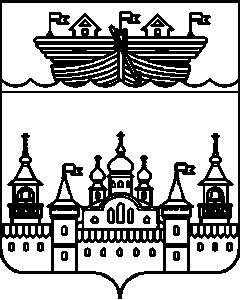 СЕЛЬСКИЙ СОВЕТ КАПУСТИХИНСКОГО СЕЛЬСОВЕТА
ВОСКРЕСЕНСКОГО МУНИЦИПАЛЬНОГО РАЙОНАНИЖЕГОРОДСКОЙ ОБЛАСТИРЕШЕНИЕ29 декабря 2017 год									№ 47О проведении  публичных слушаний по проекту «Проект планировки и межевания территории для строительства линейного объекта: «Распределительный газопровод высокого и низкого давления и газопроводы – вводы к жилым домам д. Чухломка Воскресенского района Нижегородской области»В соответствии со ст.31,32,33 Градостроительного кодекса Российской Федерации, Федеральным законом «Об общих принципах организации местного самоуправления в Российской Федерации» от 06.10.2003 № 131-ФЗ, Законом Нижегородской области от 23.12.2014 №197 «О перераспределении отдельных полномочий между органами местного самоуправления муниципальных образований Нижегородской области и органами государственной власти Нижегородской области, руководствуясь Уставом Капустихинского сельсовета Воскресенского муниципального района Нижегородской области, Положением о публичных слушаниях на территории Капустихинского сельсовета, утвержденным решением Капустихинского сельского совета от 26.03.2014 №04Cельский совет р е ш и л :1. Назначить публичные слушания по рассмотрению проекта «Проект планировки и межевания территории для строительства линейного объекта: «Распределительный газопровод высокого и низкого давления и газопроводы – вводы к жилым домам д. Чухломка Воскресенского района Нижегородской области» (далее Проект) с 29 декабря 2017 года по 29 января 2018 года.2. Утвердить график проведения публичных слушаний по Проекту (Приложение № 1). 3. Комиссии по подготовке Проекта (председатель Афоньшина Л.И.) опубликовать на официальном сайте администрации Воскресенского муниципального района в сети Интернет (www.voskresenskoe-adm.ru) материалы по Проекту и иную справочную информацию до 29 декабря 2017 года. 4. Комиссии по подготовке Проекта (председатель Афоньшина Л.И.) организовать выставку-экспозицию демонстрационных материалов к публичным слушаниям по Проекту с 29 декабря 2017 года по 29 января  2018 года по адресу:- здание администрации Капустихинского сельсовета – р.п.Воскресенское, улица Пушкина, дом 65.- здание магазина д. Чухломка ул. Зеленая д.30АЧасы работы экспозиций: c 8.00 до 15.00.5. Прием замечаний и предложений от граждан по Проекту осуществляется в администрации сельсовета (по адресу: р.п.Воскресенское,улица Пушкина,дом 65) до 29 января 2018 года. Телефон 8(83163)9-11-93. Адрес электронной почты администрации:  adm.kapustiha-vsk@уandeх.ru6. Председателю комиссии Афоньшиной Л.И.  представить главе местного самоуправления Капустихинского сельсовета протокол и заключение о результатах публичных слушаний.7. Контроль за выполнением настоящего постановления оставляю за собой.Глава местного самоуправления 							       У.Б. БарановаПриложение 1Утвержденрешением сельского совета Капустихинского  сельсоветаот 29.12.2017  г. № 47График проведения публичных слушаний по проекту «Проект планировки и межевания территории для строительства линейного объекта: «Распределительный газопровод высокого и низкого давления и газопроводы – вводы к жилым домам д. Чухломка Воскресенского района Нижегородской области»Приложение 2Утвержденрешением сельского советаКапустихинского  сельсовета от 29.12.2017 г. № 47Составкомиссии по организации и проведению публичных слушаний по проекту «Проект планировки и межевания территории для строительства линейного объекта: «Распределительный газопровод высокого и низкого давления и газопроводы – вводы к жилым домам д. Чухломка Воскресенского района Нижегородской области»Председатель комиссии: Афоньшина Любовь ИвановнаСекретарь: Ковалева Ольга ПетровнаЧлены комиссии: Горюнова Любовь Васильевна   Пеплова Светлана Владимировна Приложение № 3Утвержденрешением сельского совета Капустихинского   сельсоветаот 29.12.2017 г. № 47ОПОВЕЩЕНИЕО ПРОВЕДЕНИИ ПУБЛИЧНЫХ СЛУШАНИЙНа публичные слушания представляется проект по проекту «Проект планировки и межевания территории для строительства линейного объекта: «Распределительный газопровод высокого и низкого давления и газопроводы – вводы к жилым домам д. Чухломка Воскресенского района Нижегородской области»Информационные  материалы  по  теме  публичных   слушаний  представлены на экспозиции в здании администрация Капустихинского сельсовета по адресу: Нижегородская область. р.п. Воскресенское, улица Пушкина, дом 65,кабинет №3Здание магазина д. Чухломка ул. Зеленая д.30АЭкспозиция открыта с 29 декабря  2017 года  по 29 января 2018 года. Часы работы: с 8.00 до 15.00Публичные слушания будут проводиться по графику:В  период  проведения  публичных  слушаний участники публичных слушаний имеют  право  представить  свои  предложения  и  замечания по  обсуждаемому проекту посредством:- записи предложений и замечаний в период работы экспозиции;- выступления на публичных слушаниях;- подачи в ходе слушаний письменных предложений и замечаний;- направления письменных предложений,  замечаний в  Комиссию.Номера контактных справочных телефонов комиссии: 8(83163)9-11-93Адрес электронной почты Администрации:  adm.kapustiha-vsk@уandex.ruПочтовый адрес комиссии: 606730 Нижегородская область Воскресенский район, р.п. Воскресенское, улица Пушкина, дом 65Информационные материалы по проекту Генерального плана размещены на сайте www.voskresenskoe-adm..ru. №№ п/пНаименование территорий, для жителей которых проводятся публичные слушанияДата, время и место проведения публичных слушаний1деревня Чухломка24 января  2018 года 16 часов 00 минут деревня Чухломка, улица Зеленая, дом 30-Амагазин РАЙПО№№ п/пНаименование территорий, для жителей которых проводятся публичные слушанияДата, время и место проведения публичных слушаний1деревня Чухломка24 января  2018 года 16 часов 00 минут деревня Чухломка, улица Зеленая, дом 30-Амагазин РАЙПО